Person Specification Job Title:		AccountantPurpose:	To provide and manage proper and effective systems of accounting and control for Nexus activities.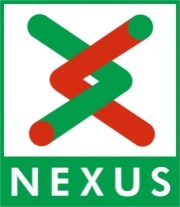 Essential CriteriaEssential CriteriaQualified Accountant (ACCA, IPFA, ICAEW, CIMA) or equivalent with demonstrable post-qualification experienceApplication Form/ CertificateTo demonstrate strong leadership skills with the ability to challengeApplication Form/InterviewA logical and systematic approach when making decisions and the ability to solve problemsApplication Form/InterviewProficient in the use of Microsoft Office with strong IT skillsApplication Form/ InterviewStaff management and developmentApplication Form/InterviewAbility to demonstrate working on own initiative and manage a demanding workloadApplication Form/InterviewOperated at a senior level in an organisationApplication Form/InterviewDesirable CriteriaDesirable CriteriaDemonstrable recent experience of complex financial analysisApplication Form/InterviewExperience of option appraisal for funding capital projectsApplication Form/InterviewKnowledge of public transportApplication Form/InterviewKnowledge of local government Application Form/InterviewKnowledge of the Local Government Pension SchemeApplication Form/InterviewExperience of Rail FranchisesApplication Form/InterviewRecent experience of funding of Major SchemesApplication Form/InterviewFamiliar with project methodologiesApplication Form/ Interview